ТАЛЬНІВСЬКА РАЙОННА РАДАЧеркаської областіР  І  Ш  Е  Н  Н  Я21.04.2016                                                                                                   № 5-24/VIIПро затвердження технічної документації з нормативної грошової оцінки земельної ділянки площею 2,0010 га, для ведення особистого селянського господарства, гр.Попсуй Г.М., яка розташована в адмінмежах Шаулиської  сільської ради Відповідно до статті 10 Земельного кодексу України та пункту 21 статті 43, статті 59 Закону України «Про місцеве самоврядування в Україні», статті 23 Закону України «Про оцінку земель», Порядку нормативної грошової оцінки земель сільськогосподарського призначення та населених пунктів, затвердженого наказом Держкомзему України, Міністерства аграрної політики України, Міністерства будівництва, архітектури та житлово-комунального господарства України, Української академії аграрних наук від 27.01.2006               № 18/15/21/11, зареєстровано в Міністерстві юстиції України 05.04.2006 за              № 388/12262, розглянувши заяву Попсуй Г.М. та технічну документацію з нормативної грошової оцінки земельної ділянки загальною площею – 2,0010 га, розроблену ТОВ «Земельно-кадастрове бюро», враховуючи позитивний висновок державної експертизи землевпорядної документації від 15.03.2016 року № 364 та постійної комісії районної ради з питань агропромислового розвитку та природних ресурсів, районна рада  ВИРІШИЛА:Затвердити технічну документацію з нормативної грошової оцінки земельної ділянки площею – 2,0010 га, для ведення особистого селянського господарства, гр. Попсуй Галині Миколаївні, яка розташована за адресою: Черкаська область, Тальнівський район, адмінмежі Шаулиської сільської ради (за межами населеного пункту).Взяти до відома, що:2.1 Вартість нормативної грошової оцінки земельної ділянки з урахуванням коефіцієнту індексації 4,796 на дату оцінки 21 січня 2016 року становить 54611,25 грн. (п’ятдесят чотири  тисячі шістсот одинадцять  гривень  25 копійок);2.2 кадастровий номер земельної ділянки 7124089700:01:001:0383;2.3 технічна документація з нормативної грошової оцінки земельної ділянки зберігається у Відділі Держгеокадастру  у Тальнівському районі.3. Контроль за виконанням рішення покласти на постійну комісію районної ради з питань агропромислового розвитку та природних ресурсів.Голова районної ради                                                               В.Любомська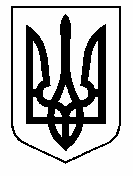 